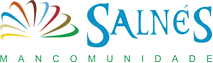 MODELO DE SOLICITUDE PARA A PROVISIÓN DE PRAZAS DE TRABALLADORES/AS  PARA CUBRIR O POSTO DE AXENTE DE EMPREGO E DESENVOLVEMENTO LOCAL DA MANCOMUNIDADE DO SALNÉS 2020/21PROXECTO:  “Emprego e Desenvolvemento de Proxectos Supra municipais e Europeos VI.”POSTO NO QUE SOLICITA PARTICIPAR.........................................................................DATOS IDENTIFICATIVOSDNI...........................................Teléfono de Contacto....................................................................Apelidos e Nome.............................................................................................................................Enderezo..............................................................nº........Piso..........Concello...................................................................CP......................Provincia..............................EXPÓN:Que, tendo coñecemento da convocatoria realizada pola Mancomunidade do Salnés para a provisión temporal, mediante contratación a xornada completa, de traballadores/as para o proxecto “EMPREGO E DESENVOLVEMENTO DE PROXECTOS SUPRA MUNICIPAIS E EUROPEOS”,  e, crendo reunir os requisitos esixidos polas bases reguladoras da Convocatoria, MANIFESTAPrimeiro. Que desexa participar no proceso selectivo.Segundo. Que reúne todas e cada unha das condicións esixidas nas bases da convocatoria referidas á data de expiración do prazo de presentación de instancias.Terceiro. O aspirante declara que coñece as bases da convocatoria relativas ó proceso de selección da praza que se convoca.Cuarto. Así mesmo, acompaña os seguintes documentos:- Fotocopia do DNI ou pasaporte en vigor. Os aspirantes que non posúan nacionalidade española ou comunitaria presentarán o permiso de residencia e traballo en orixinal ou fotocopia compulsada.- Currículo vitae do aspirante.- Copia da titulación requerida.- Copia da documentación acreditativa dos méritos alegados para a fase de concurso.Quinto. Autorizo á Mancomunidade do Salnés á publicación dos meus datos persoais no taboleiro de anuncios e páxina web. Por todo isto, SOLICITA:Ser admitido/a no proceso selectivo con tal finalidade.En Cambados, a .......de decembro de 2020Asdo.DNA. MARTA GIRÁLDEZ BARRALPresidenta da Mancomunidade do Salnés.